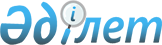 О порядке ввоза товаров в качестве гуманитарной помощи
					
			Утративший силу
			
			
		
					Постановление Кабинета Министров Республики Казахстан от 7 августа 1995 г. N 1090. Утратило силу постановлением Правительства Республики Казахстан от 25 июня 2018 года № 374 (вводится в действие по истечении десяти календарных дней после дня его первого официального опубликования)
      Сноска. Утратило силу постановлением Правительства РК от 25.06.2018 № 374 (вводится в действие по истечении десяти календарных дней после дня его первого официального опубликования).
      Во исполнение Кодекса Республики Казахстан "О налогах и других обязательных платежах в бюджет" (Налоговый кодекс) от 12 июня 2001 года Кабинет Министров Республики Казахстан постановляет:
      Сноска. В преамбулу внесены изменения - постановлением Правительства РК от 20 ноября 2001 г. N 1494. 


      1. Утвердить прилагаемое Положение о порядке ввоза товаров в качестве гуманитарной помощи на таможенную территорию Республики Казахстан из-за рубежа. 
      2. Утратил силу постановлением Правительства РК от 27.03.2017 № 140.


      3. Министерству иностранных дел Республики Казахстан обеспечить выдачу виз в установленном порядке иностранным гражданам, прибывающим по вопросам гуманитарной помощи. 
      4. Министерству культуры, информации и общественного согласия Республики Казахстан, Республиканской корпорации "Телевидение и радио Казахстана" систематически информировать общественность о ходе поступления и распределения гуманитарной помощи.
      Сноска. В пункт 4 внесены изменения - постановлением Правительства РК от 20 ноября 2001 г. N 1494. 

      5. Утратил силу постановлением Правительства РК от 27.03.2017 № 140.

 Положение
о порядке ввоза товаров в качестве
гуманитарной помощи на таможенную
территорию Республики Казахстан из-за рубежа
      1. Настоящее Положение определяет порядок приема, учета, транспортировки, складирования, охраны, распределения грузов гуманитарной помощи, поступающей на таможенную территорию Республики Казахстан, для органов государственного управления Республики Казахстан, юридических и физических лиц.
      Гуманитарной помощью является имущество, предоставляемое безвозмездно Республике Казахстан в виде продовольствия, товаров народного потребления, техники, снаряжения, оборудования, медицинских средств и медикаментов, иных предметов, направленных из зарубежных стран и международных организаций для улучшения условий жизни и быта населения, а также предупреждения и ликвидации чрезвычайных ситуаций военного, экологического, природного и техногенного характера, распределяемое Правительством Республики Казахстан через уполномоченные организации.
      Поступающая в Республику Казахстан гуманитарная помощь должна быть безопасной для потребителя и соответствовать действующим в Республике Казахстан санитарным нормам и международным требованиям безопасности для человека.
      Условия ввоза продовольствия и медицинских препаратов на таможенную территорию Республики Казахстан регулируются нормативными документами соответствующих служб Республики Казахстан (санитарно-эпидемиологической, ветеринарной и фармакологической). 
      Груз гуманитарной помощи является собственностью иностранных юридических и физических лиц до момента его фактической передачи грузополучателю. 
      Контроль за использованием гуманитарной помощи осуществляется Комиссией по вопросам международной гуманитарной помощи (далее - Комиссия) и органами налоговой службы Республики Казахстан.
      Сноска. В пункт 1 внесены изменения - постановлением Правительства РК от 20 ноября 2001 г. N 1494. 


      2. Организация всех работ, связанных с доставкой грузов гуманитарной помощи осуществляется в следующем порядке. 
      В случае, когда в информации о прохождении грузов пункт назначения и пункт получателя не указаны, их определяет Комиссия. При этом она также определяет потребителей грузов, лимиты распределения грузов между ними, организации, которые обеспечивают доставку грузов, и сообщает эти сведения транспортным организациям, таможенным органам в пунктах пересечения границы и органам внутренних дел по месту нахождения потребителей грузов. Таможенный комитет Республики Казахстан обеспечивает первоочередное обслуживание и применение упрощенных таможенных процедур при ввозе гуманитарной помощи. 
      Экспедиторские и транспортные организации, осуществляющие перевозку грузов, информируют Таможенный комитет Республики Казахстан об отправлениях, объемах и номенклатуре грузов и пунктов пересечения границы.
      Сноска. В пункте 2 исключены слова - постановлением Правительства РК от 20 августа 1996 г. N 1031.


       3. По произведению таможенного оформления грузов гуманитарной помощи таможенные органы Республики Казахстан информируют Комиссию об их характере, объемах (вес и количество мест), стране отправления и грузополучателях в Республике Казахстан. 
      Все юридические лица, получающие гуманитарную помощь, создают органы, обеспечивающие ее приемку, учет, транспортировку, охрану и распределение. 
      4. Учет, хранение и транспортировка грузов, поступающих в Республику Казахстан по линии гуманитарной помощи, осуществляются отдельно от коммерческих грузов. 
      Направление грузов в адрес получателей осуществляется: 
      грузов, имеющих конкретных адресатов, - непосредственно получателям;
      грузов, направляемых без указания адресатов, - получателям, определяемым Комиссией. 
      5. Распределение гуманитарной помощи должно производиться в соответствии с условиями поставки этой помощи. 
      Комиссия организует контроль за распределением гуманитарной помощи. 
      Запрещается скупка товаров названной помощи юридическими и физическими лицами с целью реализации, равно как и продажа их другим юридическим и физическим лицам. 
      О фактах использования гуманитарной помощи не по назначению исполнительные органы на местах информируют Комиссию и таможенные органы, в зоне действия которых они находятся. Таможенные и налоговые органы взыскивают с указанных юридических и физических лиц установленные действующим законодательством Республики Казахстан налоги и обязательные платежи. 
      Вся выручка, полученная юридическими и физическими лицами от операций с такими товарами и предметами, подлежит изъятию органами налоговой службы, за вычетом сумм налога на добавленную стоимость, акцизов, таможенных сборов и пошлин, подлежащих уплате в соответствии с действующим законодательством Республики Казахстан, с зачислением ее в равном объеме в республиканский и местный бюджеты. 
					© 2012. РГП на ПХВ «Институт законодательства и правовой информации Республики Казахстан» Министерства юстиции Республики Казахстан
				
Премьер-министр
Республики Казахстан Утверждено
постановлением Кабинета Министров
Республики Казахстан
от 7 августа 1995 г. N 1090